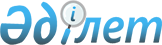 Қазақстан Республикасының 1997 жылға арналған инвестициялық бағдарламасы туралыҚазақстан Республикасы Үкiметiнiң қаулысы 1997 жыл 4 ақпандағы N 148



          1996-1998 жылдарға арналған реформаларды тереңдету жөнiндегi
Қазақстан Республикасы Үкiметiнiң Iс-қимыл бағдарламасын жүзеге
асыру, орта мерзiмдi кезеңге арналған бiрыңғай инвестициялық саясат
жүргiзу мақсатында Қазақстан Республикасының Үкiметi қаулы етедi:




          1. Мыналар бекiтiлсiн:




          1997 жылы мемлекеттiк сыртқы займ қаражаты есебiнен
қаржыландырылатын жобалардың тiзбесi /1-қосымша/;




          1997 жылы 2205.536 млн. теңге көлемiнде республикалық бюджеттен
Қазақстан Республикасының мемлекеттiк Экспорт-импорт банкiне
бөлiнетiн несиелер есебiнен қаржыландырылатын басым объектiлердiң
тiзбесi /2-қосымша/; 
<*>



          1997 жылы 2500 млн. теңге көлемiнде қайтарусыз негiзде
республикалық бюджет есебiнен қаржыландырылатын республикалық
мақсатты бағдарламалар объектiлерiнiң, өндiрiстiк мақсаттағы және
әлеуметтiк саладағы объектiлердiң тiзбесi /3-қосымша/;




          2. Қазақстан Республикасының Экономика және сауда министрлiгi 
бюджет қаражатын үнемдеу мақсатында 1997 жылы осы қаулының 2 және 
3-қосымшаларында көрсетiлген жаңадан салына бастаған объектiлер 
бойынша мердiгерлiк жұмыстарда орындауға арналған тендер өткiзсiн. 
<*>
 




          3. Қазақстан Республикасының Экономика және сауда министрлiгi 
Қаржы министрлiгiмен бiрлесе отырып, жекелеген объектiлер бойынша 
несиелiк келiсiмдердi жасау мен бөлiнген қаржылық ресурстарды игеру
барысы ойдағыдай болмаған жағдайда республикалық мақсатты 
бағдарламалардың инвестициялық жобалары мен объектiлердiң 
тiзбелерiне (1,3-қосымшалар) түзетулер енгiзу жөнiнде Қазақстан 
Республикасының Үкiметiне ұсыныстар енгiзiлсiн. 
<*>



          4. Қазақстан Республикасының Экономика және сауда министрлiгi 
тендердiң нәтижесi бойынша Iшкi iстер министрлiгiмен, Сыртқы iстер
министрлiгiмен және Мемлекеттiк кеден комитетiмен бiрлесе отырып,
"Қазақстан Республикасы Кеден комитетiнiң мәселесi туралы" Қазақстан
Республикасы Үкiметiнiң 1996 жылғы 4 қазандағы N 1226
қаулысында көзделген осы қаулының 3-қосымшасында аталған қаражат
есебiнен 1997 жылы салуға және техникалық жабдықтауға жататын
Тәуелсiз Мемлекеттер Достастығына қатысушы шектес мемлекеттер
шекарасындағы бақылау-өткiзу пункттерiнiң тiзбесiн айқындасын.
<*>



          ЕСКЕРТУ. 3-4-тармаққа сөздер қосылды - ҚРҮ-нiң 1997.08.01.




                            N 1201 қаулысымен.  
 P971201_ 
 




          5. Қазақстан Республикасының Қаржы министрлiгiнiң Қаржы бақылау 
комитетi осы қаулыда көрсетiлген объектiлердiң құрылысына /1, 
3-қосымшалар/ арналған қаржылардың мақсатты пайдаланылуына бақылау 
орнатсын. 
<*>



          6. Қазақстан Республикасының Экономика және сауда министрлiгiнiң
Ұлттық статистика агенттiгi осы қаулыда көрсетiлген 1-қосымша 
бойынша - тоқсан сайын, 2, 3-қосымшалар бойынша - ай сайын объектiлер 
құрылысын барысы туралы ақпарат берудi қамтамасыз етсiн.
<*>



          ЕСКЕРТУ. 5-6-тармақтар сөздермен толықтырылды және өзгертiлдi -




              ҚРҮ-нiң 1997.08.01. N 1201 қаулысымен.
     7. Әкiмшiлiк-аумақтық бiрлiктер әкiмдерiнiң, министрлiктердiң,
ведомстволар мен шаруашылық жүргiзушi субъектiлердiң басшыларының осы
қаулыда көзделмеген жаңа объектiлердi салуға республикалық бюджеттен
қаражат бөлу туралы өтiнiштерi Қазақстан Республикасының 1998 жылға
арналған әлеуметтiк-экономикалық дамудың индикативтiк жоспарының
жобасын дайындау кезiнде қарауға жатады деп белгiленсiн.

     Қазақстан Республикасының
         Премьер-Министрi

                                       Қазақстан Республикасы
                                             Үкiметiнiң
                                       1997 жылғы 4 ақпандағы
                                          N 148 қаулысына
                                             1-қосымша 
<*>

     
     ЕСКЕРТУ. 1-қосымшаға өзгерiстер енгiзiлдi, 7 және 9-тармақтар
              алынып тасталды, 8-25-тармақтар тиiсiнше 7-23-тармақтар
              болып саналды - ҚРҮ-нiң 1997.08.01. N 1201 қаулысымен.
               
 P971201_ 
 
     ЕСКЕРТУ. 1-қосымша 24-жаңа жолмен толықтырылды -  ҚРҮ-нiң
              1997.10.03. N 1406 қаулысымен.  
 P971406_ 
 
     ЕСКЕРТУ. 1-қосымша өзгертiлдi - ҚРҮ-нiң 1997.11.19. N 1607 
              қаулысымен.  
 P971607_ 
 

             1997 жылы мемлекеттiк сыртқы займдар қаражаты
                 есебiнен қаржыландырылатын жобалардың
                             ТIЗБЕСI
____________________________________________________________________
 N |               |       |Жобаның|1997 жылы қаржылан.|
р/с| Жобаның атауы | Донор | құны  |       дыру        |Займ иесi
   |               |       |       |___________________|
   |               |       |       |займ қа.|бюджеттен |
   |               |       |       |ражаты  |қосымша   |
   |               |       |       |        |қаржылан. |
   |               |       |       |        |дыру      |
___|_______________|_______|_______|________|__________|____________
 1 |       2       |   3   |   4   |    5   |     6    |     7
___|_______________|_______|_______|________|__________|____________
    Барлығы                         205,91    17,79
                                      1,653    2,211
<*>

                                    млрд.     млрд.
                                    жапон     жапон
                                    иенi      иенi
    Соның iшiнде:
 1  Өзен мұнай кен
    орнын қалпына    ХҚСБ   136       9,84       -      "Өзенмұнай.
    келтiру                                             газ" АҚ

 2  Мұнай өнеркәсi.  ХҚСБ    15,7     5,8        -      "Қазаққойл"
    бiне арналған                                        ҰМҚ"
<*>

    техникалық көмек
 3  Арал теңiзi      ХҚСБ    37,5     1,72      0,28  "Ауылшарминiнiң"
    аймағын оңалту                                    "Ауылшарминi"
<*>


 4  Сумен жабдықтау  ХҚСБ     7,2     0,5       0,2           "
    займ жобасын
    басқару жобасы.
    Арал теңiзi
    аймағындағы
    санитария және
    денсаулық сақтау

 5  Суландыру және   ХҚСБ   100       3,84      0,96    Ауылшарминi
    құрғату жүйеле.
    рiн жетiлдiру

 6  Ауыл шаруашылы.  АСБ    100      50           -     Қаржыминi,
    ғындағы бағдар.                                     Ауылшарминi
    ламалық займ

 7  Алматы-Қара.     АСБ     77       7,5       4,05    Көлiккомминi
    ғанды-Ақмола-                                       жанындағы
    Бурабай                                             Автокөлiк
    автожолын                                           жолдары
    қайта жаңғырту                                      департаментi
    /Гүлшат-Ақшатау
    учаскесi/

 8  Семей қаласында OESF     27,223   0,229    1,68    Шығыс Қазақстан
    Ертiс өзенi     Жапо.    млрд.    млрд.    млрд.   облысының әкiмi
    арқылы көпiр    ния      жапон    жапон    жапон   
    салу 
<*>
                  иенi     иенi     иенi       

 9  Темiржол көлi.  OESF      9,649   1,424    0,531    "Қазақстан
    гiнiң қуатын    Жапо.    млрд.    млрд.    млрд.    темiржолы"
    дамыту /Достық  ния      жапон    жапон    жапон    РМК
    ст., 1-кезекте/          иенi     иенi     иенi

 10 Ақтау теңiз      ЕҚСБ    74      16,79     6,21     "Ақтау теңiз
    сауда портын                                        сауда порты"
    қайта құру                                          АҚ
    (1-фаза)

 11 Қала көлiгiнiң   ХҚСБ    42,4     9          -      Көлiккомминi
    жобасы

 12 Ағын суларды     Фран.   14       1,13        -      Экономсауда.
    тазарту және     цуз                                 минiнiң
    қайта тазарту,   қазына.                             Құрылыс
    Алматы қаласы    шылығы                              агентiгi
<*>


 13 Бiлiм беру       АСБ     29,4     4,77     2,23     Бiлiм және 
    жүйесiн оңалту                                      мәдениетминi
<*>
 
    және басқаруды
    жақсарту

 14 А.Н.Сызғанов     ШСБ      6,5     6,5        -      А.Н.Сызғанов
    атындағы                                            атындағы
    хирургия                                            хирургия
    ғылыми орталығы,                                    ғылыми орта.
    Алматы қаласы                                       лығы, Алматы
                                                        қаласы

 15 Денсаулық сақ.   ХҚСБ    60       5          -      Денсаулықминi
    тау секторын.
    дағы реформа

 16 Арнайы опера.    АСБ     20      10          -          "
    циялар займы

 17 Әлеуметтiк       ХҚСБ    54,7    21          0,88   Қаржыминi,
    қорғау                                              Еңбекәлеу.
                                                        метминi,
                                                        Оңтүстiк
                                                        Қазақстан
                                                        және Павлодар
                                                        облыстарының
                                                        әкiмдерi

 18 Қаржы секторы.   ХҚСБ    72,9    23,6        0,3    Қаржыминi,
    ның кәсiпорын.                                      Қазақстанның
    дарын дамыту                                        Халықтық
                                                        Банкi

 19 Қазынашылықты     ХҚСБ    21,7     3,5        1,3    Қаржыминi
    жетiлдiру

 20 Техникалық       ХҚСБ    38      18           -     Қаржыминi
    көмек займы

 21 Құқықтық         ХҚСБ    10       0,5          -    Әдiлетминi
    реформа

 22 Жер мен          ХҚСБ    13       4,62       1,38      "
    жылжымайтын
    мүлiктi
    тiркеудiң
    басқару
    жобасы

 23 Шағын және       Жапо.   50      2,3          -     Қазақстан
    орта кәсiпорын.  ния                                Эксимбанкi
    дарды қолдауға   Эксим.
    арналған екi     банкi
    еселi займ

 24 Алматы қаласындағы      үндi несие  6.0  6.0  -     "Қазақ-
    фармацевтика зауытының  желiсi                       Аджанта"
    құрылысы                                             фарма Лтд"
                                                         бiрлескен
                                                         кәсiпорны
<*>


             х/  1997 жылға арналған республикалық бюджетте
                        көзделген қаражат шегiнде.

                                       Қазақстан Республикасы
                                             Үкiметiнiң
                                       1997 жыл 4 ақпандағы
                                          N 148 қаулысына
                                             2-қосымша 
<*>

     
     ЕСКЕРТУ. 2-қосымшадан 1,2,5,6 және 9-тармақтар алынып
              тасталды, 3-15-тармақтар тиiсiнше 1-10-тармақтар болып
              саналды, жаңа 11-тармақпен толықтырылды - ҚРҮ-нiң
              1997.08.01. N 1201 қаулысымен.  
 P971201_ 
  

              1997 жылы республикалық бюджеттен Қазақстан
          Республикасының мемлекеттiк Экспорт-импорт банкiне
             бөлiнетiн несиелер есебiнен қаржыландырылатын
                        басым объектiлердiң
                             ТIЗБЕСI
____________________________________________________________________
          Тапсырыс берушi         |Өлшем  | Қуаты | Iске қосу
__________________________________|бiрлiгi|       | мерзiмi
         Объектiнiң атауы         |       |       |
         және орналасқан жерi     |       |       |
__________________________________|_______|_______|_________________

     Электр энергетикасы
     Энергиякөмiрминi

 1  Астана 110/10 кВ кiшi станция,
    Ақмола қаласы                   МВА      2х40   1998

 2  Красный Яр 110/10 кВ кiшi
    станция, Ақмола қаласы          МВА      2х10   1997

     "КЭГОК" электр желiлерiн басқару
     жөнiндегi қазақстандық компания

 3  Қайта жаңғырту және
    техникалық жарақтандыру,
    Ақтөбе қаласы, турбина        мың кВт     30    1997

     Металлургия

 4  Өскемен титан-магний комбина.
    ты, титан қожын шығару
    жөнiндегi N 4 iске қосу
    кешенi, екiншi рудатермикалық  мың     тапсы.
    пеш, титан қождары             тонна   рылған    1997

 5  Шалқия руда басқармасы,
    Шалқия руднигi, Қызылорда
    облысы
<*>

    қорғасын-мырыш рудасын шығару  мың     тапсы.    1997
                                   тонна   рыстың
                                           бiр
                                           бөлiгi
     Машина жасау

 6 "Қазэнергокабель" АҚ,
    Кабель бұйымдарын шығару
    жөнiндегi зауыт, Павлодар
    қаласы
    қуатты кабель                  мың км  10,5      1997

 7  "Павлодар машина жасау
    зауыты" АҚ
    телескопиялық белгiсi
    бар автомобиль крандары       бiрлiк   300       1997

     РМҚ "Қазақстан Темiржолы"

 8  Алматы-Шу темiр жолы
    учаскесiн электрлендiру,
    iске қосу кешенi -
    Отар-Боралдай учаскесi         км      158       1997

     Жеңiл өнеркәсiп

 9  Аяқкиiм фабрикасы, Қаратау
    қаласы, Жамбыл облысы        млн.дана  1,35      1997

     Медицина өнеркәсiбi
     "Медполимер" АҚ         

 10 Медицина бұйымдарын шығару
    жөнiндегi зауыт, Павлодар
    қаласы пiскендердi
    өндiрудi тазарту кешенi      млн.дана  15        1997

    "Ауыл шаруашылығы
 11 Талдықорған электр-тиеу
     насостар заводы,
     Талдықорған қаласы
     iске
     қосу-баптау жұмыстары          -      -         1997
<*>

       
                                       Қазақстан Республикасы
                                             Үкiметiнiң
                                       1997 жыл 4 ақпандағы
                                          N 148 қаулысына
                                             3-қосымша

           1997 жылы қайтарусыз негiзде республикалық бюджет
           қаражаты есебiнен қаржыландырылатын республикалық
           мақсатты бағдарламалар объектiлерiнiң, өндiрiстiк
           мақсаттағы және әлеуметтiк саладағы объектiлердiң
                              ТIЗБЕСI
<*>


     ЕСКЕРТУ. Қосымша өзгертiлдi - ҚРҮ-нiң 1997.06.24. N 1009 
              қаулысымен.  
 P971009_ 
 
     ЕСКЕРТУ. Қосымша өзгертiлдi - ҚРҮ-нiң 1997.08.01. N 1201
              қаулысымен.  
 P971201_ 
 
     ЕСКЕРТУ. Қосымша өзгертiлдi - ҚРҮ-нiң 1997.08.13. N 1254
              қаулысымен.  
 P971254_ 
 
     ЕСКЕРТУ. 3-қосымша өзгертiлдi - ҚРҮ-нiң 1997.11.19. N 1607 
              қаулысымен.  
 P971607_ 
 

____________________________________________________________________
     Тапсырыс берушi    |Өлшем  | Қуаты | Iске қосу|1997 жылғы баға.
________________________|бiрлiгi|       | мерзiмi  |мен алғандағы
     Объектiнiң атауы   |       |       | /жылы/   |күрделi салым
  және орналасқан жерi  |       |       |          |көлемi /млн.
                        |       |       |          |теңге/
________________________|_______|_______|__________|_________________

     Барлығы                                          2500

     Соның iшiнде:

     РЕСПУБЛИКАЛЫҚ МАҚСАТТЫ БАҒДАРЛАМА - барлығы       396
     олардың iшiнде:
 I  "Арал өңiрiнде экономикалық жағдайды қалпына келтiру және
    тұрғындардың тұрмыс жағдайын жақсарту" бағдарламасы

     Қызылорда облысы
     Ауылшарминiнiң
     Ауылшарминi

 1  Арал-Сарыбұлақ топ.
    тық су құбыры, П-Ш
    кезегi және оларға
    қосатын тармақтар      км       34      1997          50
<*>


     Оңтүстiк Қазақстан облысы
     Ауылшарминiнiң
     Ауылшарминi

 2. Жаңа Қазалы поселкесiндегi тәулiгiне
    7 "А" насос станциясын     мың текше 
    қайта жаңарту              м.   25      1998          20
<*>
 

 3  Арыс топтық су құбыры   "       9,1     1998          20

 4  Дарбаза топтық су
    құбырын қайта жаңарту  км        3      1997          10

 5  Шәуiлдiр топтық су
    құбыры, 1-кезегi        "        6      1997          15

 II. "Шалғайдағы аудандарды дамыту" бағдарламасы

    Жамбыл облысы
    Облыс әкiмi

 6  Аудандық аурухана,
    Мойынқұм селосы,     төсек      175     1998          50
    Мойынқұм ауданы      саны,
                         ауысымда
                         қабылдан.
                         ғаны       200     1997

     Батыс Қазақстан облысы
     Облыс әкiмi

 7  Аудандық аурухана,
    Қаратөбе селосы -
    iске қосу кешенi      "         100     1997         167

 8  Мектеп, Темiр
    Масин кеңшары,
    Орда ауданы           орын      204     1997          54

     РЕСПУБЛИКАЛЫҚ МАҚСАТТЫ БАҒДАРЛАМАҒА
     ЕНБЕЙТIН ОБЪЕКТIЛЕР                 - барлығы        2104
     олардың iшiнде:
     БАЛЫҚ ШАРУАШЫЛЫҒЫ
     Ауылшарминi

 9  Жайық-Атырау бекiре
    балық өсiру зауыты,
    Атырау облысы
    сеголеттер          млн.        3,06     1997       153
                        дана

     АУЫЛШАРУАШЫЛЫҒЫ
     Ауылшарминiнiң  
     Ауылшарминi

 10 Нұра топтық су
    құбырын қайта
    жаңарту, Ақмола
    облысы              км          10       1997       15

 11 Бозой топтық су
    құбырын қайта
    жаңарту, Алматы
    облысы              "           11,5     1997       10

 12 Орда топтық су
    құбыры, Батыс
    Қазақстан облысы    "           60       1997       30

 13 Беловод топтық су
    құбырын қайта
    жаңарту, Солтүстiк Қазақстан
    облысы              км           3       1997       10

 14 Солтүстiк Қазақстан өнеркәсiп.
    тiк су құбырының
    сумен жабдықтаудың
    сыртқы жүйесi       "           17       1997       55

 15 Есiл топтық су
    құбырын қайта
    жаңғырту,
    Солтүстiк Қазақстан
    облысы              "            8       1997       45

 16 Соколов топтық     тәулi.
    су құбырында       гiне
    басты құрылыс.     мың
    тарды кеңейту,     текше
    Солтүстiк          метр
    Қазақстан облысы                19       1999       15

 17 Булаев топтық су
    құбырын қайта
    жаңарту, Солтүстiк
    Қазақстан облысы    км           3       1997       40

 18 Преснов топтық су
    құбырын қайта
    жаңарту, Солтүстiк
    Қазақстан облысы    "            4       1997       40

 19 Шаян селосына
    шаруашылық-ауыз су
    тарту, Алғабас
    ауданы, Оңтүстiк
    Қазақстан облысы    "             21,6   1997       34
<*>


 20 Қандысу су қойма.
    сындағы жөндеу-
    қалпына келтiру
    жұмыстары, Шығыс
    Қазақстан облысы                         1997       10

     Ауылшарминi
     ("Казагромелиоводхоз" ӨБ)

 21 Қоянды топтық су
    құбыры, Атырау
    облысы, 1-кезекте  "            14,3     1997       50

 22 Лихачев топтық су
    құбыры, Қостанай
    облысы             "            20,3     1998       50

 23 Братск топтық су
    құбыры, Қостанай
    облысы             "             2,6     1997       24

     СУ ШАРУАШЫЛЫҒЫ
     Қазақстан Республикасының Төтенше жағдайлар
           жөнiндегi мемлекеттiк комитетi

 24 Талғар өзенiндегi
    селге тосқауыл     млн.
    плотина, Алматы    текше
    облысы             метр          5,7     1998        280

     МЕТРОПОЛИТЕН
     "Алматыметроқұрылысы" АҚ

 25 Метрополитеннiң бi.
    рiншi кезегi,
    Алматы қаласы      км            8,3     2002        96

     ХАЛЫҚҚА БIЛIМ БЕРУ
     Алматы облысының әкiмi

 26 Мектеп, Тұрар пос.,
    "Дружба" кеңшары,
    Қаскелең ауданы    орын          320     1997        36
<*>


     Әл-Фараби атындағы ҚазМҰУ

 27 Оқу-өндiрiстiк
    аймақ, акт залы,
    Алматы қаласы         "          1850    1997       158
<*>


     Х.А. Иассауи атындағы Халықаралық қазақ-түрiк университетi

 28 Университет
    ғимараттарының кешенi,
    II кезек, Түркiстан қаласы               1998        22
<*>


     ДЕНСАУЛЫҚ САҚТАУ
     Денсаулықминi

 29 Республикалық бала.
    ларды оқыту орталығы
    (қосалқы ғимараттар),
    аумақты көркейту,
    инженерлiк-техника.
    лық коммуникациялар),
    Алматы қаласы                             1997       183
<*>


 30 Ақтөбе медицина
    институтының оқу-
    лабораториялық
    корпусына қосымша     мың
    құрылыс, Ақтөбе      шаршы
    қаласы оқу алаңы     метр     5,9         1997        50

     Қазақстан Республикасының Президентi
     Iс басқармасының Медицина орталығы

 31 "Оқжетпес" санато.
    рийының клуб-асха.
    насы, Солтүстiк Қазақстан
    облысы              орын     200          1998       89
<*>


 32 Орталық аурухананың
    емдеу корпусының
    қосымша құрылысы,
    Алматы қаласы       мың
    (диагностикалық    шаршы
    орталық)           метр       3            1997       42
<*>


     Батыс Қазақстан облысының әкiмi

 33 Аудандық аурухана, төсек     100           1998       30
<*>

    Казталовка селосы, саны,
    iске қосу кешенi   ауысымда
                       қабылда.
                       нуы       100           1998

     Оңтүстiк Қазақстан облысының әкiмi

 34 Аурухана, Қазығұрт   "       150           1998       48
<*>

    селосы                       200           1998

     Мәдениет
     Ғылымминi-Ғылым академиясы

 35 М.О.Әуезовтың
    Мұражай-үйi кешенiн
    жаңғырта отырып,
    қайта жаңарту,
    Алматы қаласы     объект                    1997       64
<*>


     "Қазақстанның теледидары және радиосы"
     республикалық корпорациясы

 36 Ақмола облыстық
    теле-радио ком.
    паниясын қайта
    жаңарту, Ақмола
    қаласы              "                        1997      71

     Басқару Iшкiiсминi

 37 Кедендiк бақылау
    өткiзу пункттерiн
    салу және техника.
    лық жарақтау                                           210

     Iшкiiсминi
<*>


 38 ЛА-155/1 мекемелерiн
    кеңейту, азық-түлiк
    блогы, Алматы қаласы                          1997      23

 39 Ақмола облысы
    Державин ауданның
    Степной поселкесiне
    көшiрiлген бұрынғы
    әскери бөлiмдi Ақмола
    облысы iшкi iстер
    басқармасының қатаң
    режимдегi еңбекпен
    түзеу колониясы
    етiп қайта жаңарту                            1998      100
<*>


 40 СМТК-нiң уақытша
    ұстау изоляторы,
    Петропавл қаласы                              1997      31
      
      


					© 2012. Қазақстан Республикасы Әділет министрлігінің «Қазақстан Республикасының Заңнама және құқықтық ақпарат институты» ШЖҚ РМК
				